Palestine Solidarity CampaignSeptember 15, 2016https://www.palestinecampaign.org/events/contesting-visualization-gaza/Contesting the Visualisation of GazaPosted on September 15, 2016 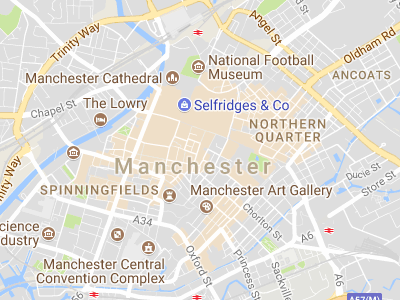 Friends Meeting House
Mount Street - Manchester 
DetailsDate
15/09/2016
7:00 pm - 9:00 pm Location
Friends Meeting House
Mount Street 
Manchester Was the mainstream media biased towards Israel? Did they present photographs of Palestinians as both a political and social “other”?Anandi Ramamurthy will examine whether the BBC used photographs of “Operation Protective Edge” to support an Israeli PR agenda. She will also look at how Palestinians and their supporters used photographs on social media and at public demonstrations to challenge the corporate media’s control over the visual mediation of the bombing.Anandi Ramamurthy is Senior Lecturer in Media at Sheffield Hallam University. She has written extensively on race, imperialism and representation, and is the author of Imperial Persuaders: Images of Africa and Asia in British Advertising and Black Star: Britain’s Asian Youth Movements.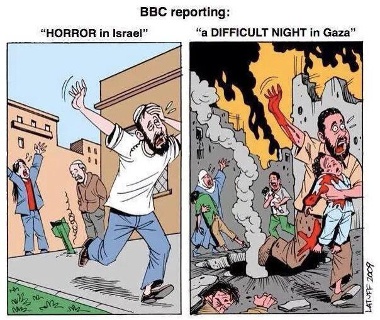 